
De ouder bij wie het kind woont en is ingeschreven vervolledigt dit formulier in HOOFDLETTERS en neem het mee voor de afspraak bij de ambassade .De andere ouder tekent ook als de lokale wetgeving ouderlijk gezag dit vereist. Indien één van beide ouders afwezig is op de afspraak, gelieve ook een kopie van hun identiteitskaart of paspoort mee te brengen.Door dit document te tekenen geef ik de FOD Buitenlandse Zaken de toestemming om de persoonsgegevens van mijn kind te verwerken overeenkomstig de Privacyverklaring op de website diplomatie.belgium.be.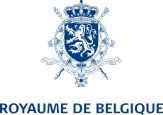 Aanvraag Kids-ID 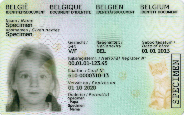 Identiteitsgegevens kindIdentiteitsgegevens kindIdentiteitsgegevens kindIdentiteitsgegevens kind1. Naam:1. Naam:1. Naam:1. Naam:2. Voorna(a)m(en):2. Voorna(a)m(en):2. Voorna(a)m(en):2. Voorna(a)m(en):3. Geslacht:      Man     Vrouw3. Geslacht:      Man     Vrouw4. Adellijke titel (indien van toepassing):4. Adellijke titel (indien van toepassing):5. Geboortedatum:5. Geboortedatum:6. Geboorteplaats (+ land):6. Geboorteplaats (+ land):7. Nationaliteit:  Belg7. Nationaliteit:  Belg8. Rijksregisternummer (indien gekend):8. Rijksregisternummer (indien gekend):9. Adres (straat, nummer, postcode, gemeente, land) :9. Adres (straat, nummer, postcode, gemeente, land) :9. Adres (straat, nummer, postcode, gemeente, land) :9. Adres (straat, nummer, postcode, gemeente, land) :Informatie over de ouder(s)* of voogd Informatie over de ouder(s)* of voogd Informatie over de ouder(s)* of voogd Informatie over de ouder(s)* of voogd Naam en voornaam (worden op de Kids-ID afgedrukt als ze zijn vermeld in het Rijksregister)Band met het kind  Ouder 1   Voogd**  wettelijk vertegenwoordiger ** Ouder 1   Voogd**  wettelijk vertegenwoordiger ** Ouder 2*   Telefoon / GSM E-mail adres    Handtekening * afhankelijk van de lokale wetgeving i.v.m. ouderlijk gezag in het land van verblijf          ** verantwoordingsstukken bijvoegen* afhankelijk van de lokale wetgeving i.v.m. ouderlijk gezag in het land van verblijf          ** verantwoordingsstukken bijvoegen* afhankelijk van de lokale wetgeving i.v.m. ouderlijk gezag in het land van verblijf          ** verantwoordingsstukken bijvoegen* afhankelijk van de lokale wetgeving i.v.m. ouderlijk gezag in het land van verblijf          ** verantwoordingsstukken bijvoegenMijn / Onze keuzeAanvraag Kids-ID1. Eerste taal Kids-ID :   Nederlands   Frans   Duits2. Ik kies ervoor de Kids-ID en pukcode  te laten opsturen.  zelf te komen ophalen.  te laten ophalen door:Als de Kids-ID niet binnen 3 maanden na levering wordt opgehaald, wordt ze vernietigd.Reden van aanvraag: eerste aanvraag Kids-ID huidige Kids-ID (bijna) verstreken huidige Kids-ID verloren huidige Kids-ID gestolen. Ik voeg in dit geval het proces-verbaal toe aan deze aanvraag. andere: ……………………………………Datum aanvraag:
…… / …… / 20…...